DOKTORA TEZ İZLEME KOMİTESİ TEKLİFİI. ÖĞRENCİ BİLGİLERİII. TEZ İZLEME KOMİTESİAdayın doktora tez çalışmasını izlemek üzere, yukarıda belirtilen öğretim üyeleri ‘’Tez İzleme Komitesi ‘’ olarak önerilmektedir.Gereğini bilgilerinize arz ederim.   												Tarih											        ……/…../……….											Anabilim Dalı Başkanı										         (Ünvanı, Adı, Soyadı, İmza)TOBB ETÜ Lisansüstü Eğitim Öğretim ve Sınav YönetmeliğiMadde 25 — Yeterlik sınavında başarılı bulunan öğrenci için, ilgili enstitü anabilim dalı başkanlığının önerisi ve enstitü yönetim kurulunun onayı ile bir ay içinde bir tez izleme komitesi kurulur. Tez izleme komitesi üç öğretim üyesinden oluşur. Komitede, tez danışmanından başka ilgili enstitü anabilim dalı içinden ve dışından birer üye yer alır. İkinci tez danışmanının olması durumunda, ikinci tez danışmanı dilerse komite toplantılarına katılabilir. Tez izleme komitesinin kurulmasından sonraki dönemlerde, ilgili enstitü anabilim dalı başkanlığının önerisi ve enstitü yönetim kurulunun onayı ile üyelerde değişiklik yapılabilir.Adı:Anabilim Dalı:Soyadı:Program Adı:Numarası:Danışmanı:İkinci Danışmanı:                                                                                        ÜYELER                                                                                        ÜYELER                                                                                        ÜYELERUnvanı, Adı, SoyadıKurumu / BölümüDanışmanı :Üye :TOBB ETÜ Dışından Üye: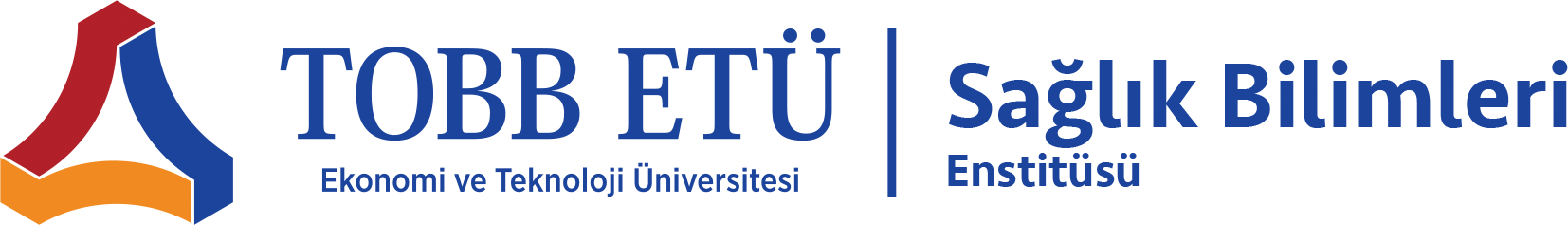 